* - вес брутто – вес в граммах неочищенного ингредиента или продукта с упаковкой** - выход - вес готового изделия в граммах, блюда с учётом потерь при тепловой обработкеНаименование изделия:Наименование изделия:ВИНЕГРЕТВИНЕГРЕТВИНЕГРЕТНаименование продуктаВес брутто*на 1 порциюКоличество в объемных мерах на 3 порцииТехнология приготовленияОборудование, посуда, инструменты, приспособленияКартофель291 ср. шт.Овощи промыть.ХолодильникПлитаКастрюля – 1 шт.Доски З, ОС, ОВНожи ОС, ОВЁмкости для компонентов – 5 шт.Тарелки для закусок – 3 шт.Свёкла201 ср.шт.Картофель, свёклу, морковь сварить в кожуре.ХолодильникПлитаКастрюля – 1 шт.Доски З, ОС, ОВНожи ОС, ОВЁмкости для компонентов – 5 шт.Тарелки для закусок – 3 шт.Морковь131 ср.шт.Огурцы очистить. Капусту перебрать, отжать, нарезать.ХолодильникПлитаКастрюля – 1 шт.Доски З, ОС, ОВНожи ОС, ОВЁмкости для компонентов – 5 шт.Тарелки для закусок – 3 шт.Огурцы солёные191 ср.шт.Лук зелёный нашинковать, репчатый нарезать кубикамиХолодильникПлитаКастрюля – 1 шт.Доски З, ОС, ОВНожи ОС, ОВЁмкости для компонентов – 5 шт.Тарелки для закусок – 3 шт.или капуста квашеная2270 граммили ломтиками.ХолодильникПлитаКастрюля – 1 шт.Доски З, ОС, ОВНожи ОС, ОВЁмкости для компонентов – 5 шт.Тарелки для закусок – 3 шт.Лук зелёный193 пераКартофель, свёклу, морковь нарезать кубиками или ломтиками.ХолодильникПлитаКастрюля – 1 шт.Доски З, ОС, ОВНожи ОС, ОВЁмкости для компонентов – 5 шт.Тарелки для закусок – 3 шт.или лук репчатый181 ср.шт.Свёклу заправить маслом отдельно.ХолодильникПлитаКастрюля – 1 шт.Доски З, ОС, ОВНожи ОС, ОВЁмкости для компонентов – 5 шт.Тарелки для закусок – 3 шт.Масло растительное102 ст. ложкиВсе компоненты соединить и заправить маслом. Охладить.ХолодильникПлитаКастрюля – 1 шт.Доски З, ОС, ОВНожи ОС, ОВЁмкости для компонентов – 5 шт.Тарелки для закусок – 3 шт.---Можно добавить горошек 10 грамм,ХолодильникПлитаКастрюля – 1 шт.Доски З, ОС, ОВНожи ОС, ОВЁмкости для компонентов – 5 шт.Тарелки для закусок – 3 шт.Выход**100300за счёт уменьшения массы огурцов.ХолодильникПлитаКастрюля – 1 шт.Доски З, ОС, ОВНожи ОС, ОВЁмкости для компонентов – 5 шт.Тарелки для закусок – 3 шт.Иллюстрация готового изделия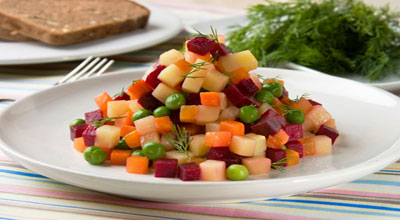 Иллюстрация готового изделияИллюстрация готового изделияИллюстрация готового изделияИллюстрация готового изделия